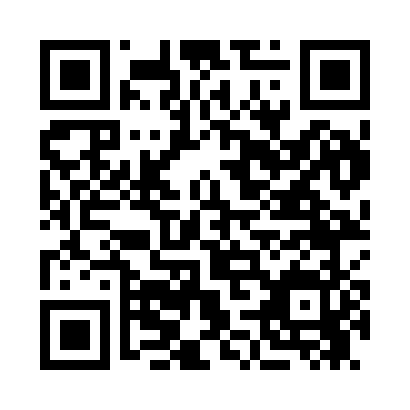 Prayer times for Chicks Corner, New Hampshire, USASat 1 Jun 2024 - Sun 30 Jun 2024High Latitude Method: Angle Based RulePrayer Calculation Method: Islamic Society of North AmericaAsar Calculation Method: ShafiPrayer times provided by https://www.salahtimes.comDateDayFajrSunriseDhuhrAsrMaghribIsha1Sat3:205:0612:444:498:2210:092Sun3:195:0612:444:498:2210:103Mon3:185:0612:444:508:2310:114Tue3:175:0512:444:508:2410:125Wed3:165:0512:454:508:2510:136Thu3:165:0412:454:518:2510:147Fri3:155:0412:454:518:2610:158Sat3:155:0412:454:518:2710:169Sun3:145:0412:454:528:2710:1710Mon3:145:0412:464:528:2810:1811Tue3:135:0312:464:528:2810:1812Wed3:135:0312:464:528:2910:1913Thu3:135:0312:464:538:2910:2014Fri3:125:0312:464:538:3010:2015Sat3:125:0312:474:538:3010:2116Sun3:125:0312:474:548:3010:2117Mon3:125:0312:474:548:3110:2218Tue3:125:0312:474:548:3110:2219Wed3:125:0412:474:548:3110:2320Thu3:135:0412:484:548:3210:2321Fri3:135:0412:484:558:3210:2322Sat3:135:0412:484:558:3210:2323Sun3:135:0512:484:558:3210:2324Mon3:145:0512:494:558:3210:2325Tue3:145:0512:494:558:3210:2326Wed3:155:0612:494:568:3210:2327Thu3:155:0612:494:568:3210:2328Fri3:165:0612:494:568:3210:2229Sat3:175:0712:504:568:3210:2230Sun3:175:0712:504:568:3210:22